AGENDAMENTO DE DISSERTAÇÃO E QUALIFICAÇÃOÀ Coordenação do PPGCI/UFF	Solicito aprovação do colegiado, para o agendamento e a alocação de local e equipamento de multimídia, conforme detalhado abaixo: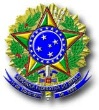 SERVIÇO PÚBLICO FEDERALUNIVERSIDADE FEDERAL FLUMINENSEINSTITUTO DE ARTE E COMUNICAÇÃO SOCIALPROGRAMA DE PÓS-GRADUAÇÃO EM CIÊNCIA DA INFORMAÇÃODissertaçãoQualificaçãoPresencialVideoconferênciaAluno: Título da Dissertação:Linha de Pesquisa:Local da Realização: Data:Horário:Link do Google Meet:BANCA EXAMINADORABANCA EXAMINADORABANCA EXAMINADORABANCA EXAMINADORABANCA EXAMINADORABANCA EXAMINADORABANCA EXAMINADORAOrientador/Presidente: Orientador/Presidente: Orientador/Presidente: Orientador/Presidente: Orientador/Presidente: Orientador/Presidente: Orientador/Presidente: Coorientador:Coorientador:Coorientador:Coorientador:Coorientador:Coorientador:Coorientador:Membro Titular InternoMembro Titular InternoMembro Titular InternoMembro Titular InternoMembro Titular InternoMembro Titular InternoMembro Titular Interno1IES:2IES:Membro Titular ExternoMembro Titular ExternoMembro Titular ExternoMembro Titular ExternoMembro Titular ExternoMembro Titular ExternoMembro Titular Externo3IES:4IES:Membro Suplente InternoMembro Suplente InternoMembro Suplente InternoMembro Suplente InternoMembro Suplente InternoMembro Suplente InternoMembro Suplente Interno5IES:Membro Suplente ExternoMembro Suplente ExternoMembro Suplente ExternoMembro Suplente ExternoMembro Suplente ExternoMembro Suplente ExternoMembro Suplente Externo6IES:Em: ____/____/____Nome do Mestrando / Matr.Orientador / SIAPEOrientador / SIAPEOrientador / SIAPE